Publicado en Vancouver, B.C el 02/09/2021 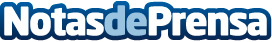 Wondershare es nombrada Líder y de Alto Rendimiento en los Premios G2 Crowd Verano de 2021Dar poder a los creadores digitales con soluciones de software adaptadas a su imaginaciónDatos de contacto:Sophia Tangpr@wondershare.esNota de prensa publicada en: https://www.notasdeprensa.es/wondershare-es-nombrada-lider-y-de-alto Categorias: Software Dispositivos móviles Premios http://www.notasdeprensa.es